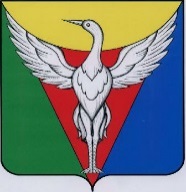 ЧЕЛЯБИНСКАЯ ОБЛАСТЬСОВЕТ ДЕПУТАТОВ ЛЫСКОВСКОГО СЕЛЬСКОГО ПОСЕЛЕНИЯОКТЯБРЬСКОГО МУНИЦИПАЛЬНОГО РАЙОНАР Е Ш Е Н И Е 11.11.2019  № 115О внесении изменений в решение Совета депутатов№ 65 от 03.10.2017 года "Об установлении на территории Лысковского сельского поселенияземельного налога"            На основании Федерального Закона от 29.09.2019 года № 325 –ФЗ «О внесении изменений в части первую и вторую Налогового Кодекса Российской Федерации, Федеральным законом от 06.10.2003 г. N 131-ФЗ "Об общих принципах организации местного самоуправления в Российской Федерации", руководствуясь Уставом Лысковского сельского поселения, Совет депутатов Лысковского сельского поселенияРЕШАЕТ:Внести изменения в решение Совета депутатов Лысковского сельского поселения № 65 от 03.10.2017 года «Об установлении на территории Лысковского сельского поселения земельного налога»:Пункт 5 подпункт 1 абзац 2 читать в новой редакции  «занятых жилищным фондом и объектами инженерной инфраструктуры жилищно-коммунального комплекса (за исключением доли в праве на земельный участок, приходящейся на объект, не относящийся к жилищному фонду и к объектам инженерной инфраструктуры жилищно-коммунального комплекса) или приобретенных (предоставленных) для жилищного строительства (за исключением земельных участков, приобретенных (предоставленных) для индивидуального жилищного строительства, используемых в предпринимательской деятельности)».Пункт 5 подпункт 1 абзац 3 читать в новой редакции  «приобретенных (предоставленных) для личного подсобного хозяйства, садоводства, огородничества или животноводства, а также дачного хозяйства  (за исключением земельных участков, приобретенных (предоставленных) для личного подсобного хозяйства, садоводства, огородничества, животноводства дачного хозяйства, используемых в предпринимательской деятельности»).Пункт 8 читать в новой редакции «Индивидуальные предприниматели и физические лица уплачивают налог на основании налогового уведомления в сроки, установленные Налоговым Кодексом Российской Федерации».Пункт 9  - текст «Организации исчисляют и уплачивают суммы авансовых платежей по налогу не позднее 30 апреля, 31 июля, 31 октября текущего налогового периода, как одну четвертую соответствующей налоговой ставки процентной доли кадастровой стоимости земельного участка по состоянию на 1 января года, являющегося налоговым периодом. Сумма налога, подлежащая уплате в бюджет по итогам налогового периода, уплачивается не позднее 1 февраля года, следующего  за истекшим налоговым периодом, и определяется как разница между суммой налога, исчисленной по ставкам, предусмотренным пунктом 5, и суммами авансовых платежей по налогу»  с 01.01.2021 года, начиная с уплаты налога за налоговый период 2020 года, читать в новой редакции «Порядок и сроки уплаты налога и авансовых платежей по налогу установлены Налоговым Кодексом Российской Федерации». Настоящее решение вступает в силу с 01.01.2020 года.Председатель Совета депутатов
          Лысковского сельского поселения                                       В.И.Оплетаев 